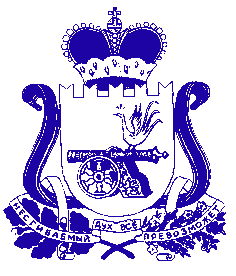 АДМИНИСТРАЦИЯ МУНИЦИПАЛЬНОГО ОБРАЗОВАНИЯ «САФОНОВСКИЙ РАЙОН» СМОЛЕНСКОЙ ОБЛАСТИРАСПОРЯЖЕНИЕот 15.05.2020 № 295-р 1. Внести в распоряжение Администрации  муниципального образования «Сафоновский район» Смоленской области от 06.05.2020 № 270-р                               «О прекращении подачи горячего водоснабжения в жилищный фонд и объекты соцкультбыта муниципального образования Сафоновский район» Смоленской области» следующие изменения:1.1. Подпункт 1.1 изложить в следующей редакции: «1.1. Подачу горячей воды в жилищный фонд и объекты соцкультбыта осуществлять:- от котельной № 16 (ул. Советская, 78 - центральная) – до 25.05.2020.».1.2. Подпункт 1.2 изложить в следующей редакции: «1.2. Возобновить подачу горячей воды в жилищный фонд и объекты соцкультбыта:- от котельной № 16 (ул. Советская, 78 - центральная) – с 08.06.2020.».2. Опубликовать настоящее распоряжение на официальном сайте Администрации муниципального образования «Сафоновский район» Смоленской области в информационно-телекоммуникационной сети Интернет и в средствах массовой информации (газета «Сафоновская правда»).3. Настоящее распоряжение считать неотъемлемой частью распоряжения Администрации муниципального образования «Сафоновский район» Смоленской области от 06.05.2020 № 270-р.И.п. Главы муниципального образования«Сафоновский район» Смоленской области				      А.И.ЛапиковО внесении изменений в распоряжение Администрации муниципального образования «Сафоновский район» Смоленской области от 06.05.2020 № 270-р